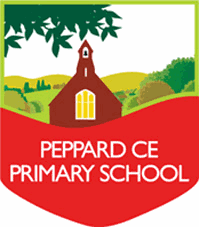 Peppard Church of England Primary SchoolACCESSIBILITY PLANAccessibility PlanThe scheme will be supported by detailed action plans and incorporated into our School Improvement Plan, with oversight of the governing body so that progress can be checked. The Action plan will show: •  clear allocation of lead responsibility; •  clear allocation of resources; •  an indication of expected outcomes or success criteria; •  clear timescales; •  a specified date and process for review. The physical environment We will endeavour to improve provision for disabled students and staff by developing the physical environment of the school, within the limits of the resources available. Where necessary, we will try to improve the following: Access to the school, by installing setting-down and picking-up points, ramps, handrails and hoists as necessary; Movement  around  the  building,  for  example  by  adaptations,  such  as  improved  colour  schemes,  for  people  with impaired sight; lowered handles for doors; Visual  steps on stairs; Accommodation within the building, by providing toilets for disabled students, sound-proofing for students with impaired hearing and soundfield systems to enhance acoustic noise in targeted classrooms; Medical room for physiotherapy etc; Sinks and portable ovens and hobs; IT, by selecting appropriate hardware and software; Signage, by putting it in clear print. The curriculum We use teaching strategies to enhance learning and participation in a broad and balanced curriculum. We find ways in which all students can take part in sport, music and drama. We plan our out-of-school activities and school trips in such a way that students with disabilities can participate. Information Information  normally  provided  in  writing  (lesson  content,  texts,  library  resources  and  information  about  school events) will be made available in alternative formats that are clear and user-friendly, such as Braille, audio tape, and large print, or it may be transmitted orally, or through lip-speaking or sign language, or through a recognized symbol system, or through ICT.Staffing When advertising posts, or interviewing applicants, or deciding on appointments, the governors and staff will follow the necessary procedures, and will not discriminate against people with disabilities. Should a member of staff become disabled, the governing body will make reasonable adjustments to that  person’s employment arrangements, or to the premises, in order to enable them to continue in post.  All members of staff are entitled to professional development and training and are expected to take advantage of a continuous programme of professional development. Peppard Primary  School  will  liaise  with  specialists  to  support  individual  students.  Specialists  include: physiotherapists, occupational therapists, educational psychologists, etc.Health and safety Members  of  staff  follow  the  school  procedures  both  for  the  storage  and  for  the  administration  of  medicines  to students. We also have procedures for when blood or other bodily substances have to be cleared away. The school has members of staff qualified in giving first-aid treatment and the emergency services will be called, should they be required. We always take account of disabilities, be they the students’ or their parents’. For example, communication with a parent who is visually impaired may need to be by telephone rather than by letter. Reporting The school will report annually to the Full Governing Body on the progress made on the action plan and its effect on policy and practice within the school. Approved by:Health and Safety CommitteeDate:  February 2018Last reviewed on:March 2021March 2021Next review due by:March 2024March 2024Access to the Physical EnvironmentAccess to the Physical EnvironmentAccess to the Physical EnvironmentAccess to the Physical EnvironmentAccess to the Physical EnvironmentAccess to the Physical EnvironmentTargets StrategiesTimescaleResponsibilitySuccess CriteriaSchool staff are aware of the access needs of disabled children, staff and parent/carersCreate access plans for individual disabled children as part of IEP processInclude questions in the confidential pupil information questionnaire about parents/carers' access needs and ensure they are met in all eventsUndertake confidential survey of staff and governors to ascertain access needs and make sure they are met in meetings etc.As necessarySeptember 2021December 2018December 2021SENDCoHeadteacherHeadteacherIndividual plans in place for all disabled pupils and all staff aware of all pupils’ access needs.All parents able to fully access all school activitiesRaised confidence of staff and governors in their commitment to meet access needsEnsure that disabled pupils can be safely evacuatedPut in place Personal Emergency Evacuation Plan for identified pupils, where and when necessaryTermlyHeadteacherAll disabled children and staff working with them are safe and confident in the event of a fireMake entry to school site / moving around site more accessible for wheelchair users and othersConsult with parents of disabled child(ren)Staff ensure that areas around their classroomsAs necessaryHeadteacherAll staffDisabled children are able to access school siteTo ensure adequate toilet facilities are available on siteCheck adequate space in roomDailyHeadteacherAccessible/disabled toilet on site workingAccess to the CurriculumAccess to the CurriculumAccess to the CurriculumAccess to the CurriculumAccess to the CurriculumAccess to the CurriculumTargets StrategiesTimescaleResponsibilitySuccess CriteriaEnsure all teachers and TAs have access to specific training on disability issuesUse staff audit to identify training needs and inform Professional Development processNov 2021SENDCoRaised confidence of teachers TAs in strategies for differentiation and increased pupil participationEnsure all staff are aware of disabled pupils’ curriculum accessSet up system for information to be shared with appropriate staff (including lunchtime supervisors)As necessarySENDCoAll staff aware of individual pupils’ access needs All staff are aware of individual care plans for pupils with specific allergies, medical needsEnsure all relevant staff are aware of, and able to use, SEN software and resourcesLook for CPD opportunities through OCCAs necessarySENDCoResources are good and used wellEnsure all staff have undertaken disability equality trainingStaff/TA meetingsAdditional meeting for lunchtime staffSeptember 2021HeadteacherAll staff work from a disability equality perspectiveAccess to Information Access to Information Access to Information Access to Information Access to Information Access to Information Targets StrategiesTimescaleResponsibilitySuccess CriteriaReview information to parents/carers to ensure it is accessibleConsult parents/carers about access needs when child is admitted to school Review all letters home to check that they are written in Plain English Produce newsletter in alternative formats e.g. large print, Braille according to needAs necessaryHeadteacherAll parents receive information in a format that is accessibleInclusive discussion of access to information in all annual reviewsConsult with parents/carers and children about access to information and preferred formats in all reviews Develop strategies to meet needsAt Parent consultationsAll teaching staffStaff more aware of pupils’ preferred methods of communicationReview school brochure and website designensure both explicitly welcome disabled children and those with SENSeptember 2021HeadteacherParents feel confident in the information they have about the school.